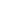 Department File Number :M200849937Claim Number :551 01 833665Date Submitted :6/23/2008Insurer InformationInsurer InformationInsurer InformationInsurer InformationInsurer InformationInsurer InformationInsurer NameInsurer NameInsurer NameInsurer NameCoverage TypeCoverage TypeCHICAGO INSURANCE COMPANYCHICAGO INSURANCE COMPANYCHICAGO INSURANCE COMPANYCHICAGO INSURANCE COMPANYPrimaryPrimaryInsurer FEINInsurer FEINProfessional License NumberProfessional License NumberProfessional License NumberProfessional License Number36-604294936-6042949Insurer Contact InformationInsurer Contact InformationInsurer Contact InformationInsurer Contact InformationInsurer Contact InformationInsurer Contact InformationTypeFirst NameFirst NameMILast NameLast NameIndividualRubyRubyThompsonThompsonStreet AddressStreet AddressStreet AddressStreet AddressStreet AddressStreet Address33 West Monroe33 West Monroe33 West Monroe33 West Monroe33 West Monroe33 West MonroeCityCityCityCityStateZipChicagoChicagoChicagoChicagoIL60603PhoneExtFaxE-Mail AddressE-Mail AddressE-Mail Address(312) 456 - 5227(312) 577 - 9507rthomps2@ffic.comrthomps2@ffic.comrthomps2@ffic.comInsured InformationInsured InformationInsured InformationInsured InformationInsured InformationTypeFirst NameFirst NameMILast NameIndividualFrankFrankRodriguezInsurer TypeInsurer TypeStreet Address of PracticeStreet Address of PracticeStreet Address of PracticeLicensedLicensed560 Village Blvd560 Village Blvd560 Village BlvdCityCityStateZip CodeCountyWest Palm BeachWest Palm BeachFL33409Palm BeachPolicy NumberPolicy NumberPer Claim Policy LimitsPer Claim Policy LimitsAggregate Policy LimitsPSP 3000522PSP 3000522$250,000$250,000$750,000Profession or BusinessProfession or BusinessProfession or BusinessOther Profession or BusinessOther Profession or BusinessMedical DoctorMedical DoctorMedical DoctorLicense NumberLicense NumberSpecialty Code & ClassificationSpecialty Code & ClassificationCertification NumberME55556ME55556Surgery - Obstetrics - GynecologySurgery - Obstetrics - GynecologyInjured Person InformationInjured Person InformationInjured Person InformationInjured Person InformationInjured Person InformationFirst NameMILast NameLast NameDate of BirthStreet AddressStreet AddressStreet AddressGenderCounty where Injury OccurredFPalm BeachCityCityCityStateZip CodeLocation where injury occuredLocation where injury occuredOther location where injury occuredOther location where injury occuredOther location where injury occuredOther LocationOther LocationClinicClinicClinicName of InstitutionName of InstitutionCodeCodeCodeLocation of Institutional InjuryLocation of Institutional InjuryOther Location of Institutional InjuryOther Location of Institutional InjuryOther Location of Institutional InjuryPatients' RoomPatients' RoomDate of OccurrenceDate of OccurrenceDate Reported to InsurerDate Reported to InsurerDate Reported to Insurer1/1/20011/1/200112/17/200112/17/200112/17/2001Diagnostic InformationDiagnostic InformationFinal Diagnosis For Which Treatment Was Sought Including Patient's Actual ConditionFinal Diagnosis For Which Treatment Was Sought Including Patient's Actual ConditionPatient sought treatment post bilateral oophorectomy.Patient sought treatment post bilateral oophorectomy.Operation, Diagnostic, Or Treatment Procedure Rendered Causing The InjuryOperation, Diagnostic, Or Treatment Procedure Rendered Causing The InjuryPatient treated by Nurse Practitioner, never actually seen by insured.Patient treated by Nurse Practitioner, never actually seen by insured.Diagnostic Code :010Misdiagnosis Made, If Any, Of Patient's Actual ConditionMisdiagnosis Made, If Any, Of Patient's Actual Condition*NR*NRPrincipal Injury Giving Rise To The ClaimPrincipal Injury Giving Rise To The ClaimPatient alleges insured failed to interact with her and allowed non-physician personnel to do so.Patient alleges insured failed to interact with her and allowed non-physician personnel to do so.Severity Of InjurySeverity Of InjuryTemporary: Major - Burns, surgical material left, drug side effect, brain damage. Recovery delayed.Temporary: Major - Burns, surgical material left, drug side effect, brain damage. Recovery delayed.Legal InformationLegal InformationDate of SuitCircuit Court Case Number7/30/2002CA 02009227County Suit Filed inDate of Final DispositionPalm Beach6/10/2008Other Defendants Involved in this ClaimOther Defendants Involved in this ClaimNelson, Mary A
Woman to Woman, Inc
All About Women's HealthNelson, Mary A
Woman to Woman, Inc
All About Women's HealthStage of Legal System at which Settlement was Reached or Award MadeStage of Legal System at which Settlement was Reached or Award MadeMore than 90 days, after suit filed and prior to or during the course of mandatory settlement conference.More than 90 days, after suit filed and prior to or during the course of mandatory settlement conference.Final Method of Claim DispositionFinal Method of Claim DispositionNo Payment MadeNo Payment MadeCourt DecisionOtherNo Court Proceedings.ArbitrationArbitrationClaim not subject to Arbitration.Claim not subject to Arbitration.Date of PaymentDate of PaymentFinancial InformationFinancial InformationWas there a settlement Resulting in payment to the Plaintiff?NoIndemnity Paid by Insurer on behalf of Insured$0Loss Adjust Expense Paid to Defense Counsel$99,591All Other Loss Adjustment Expense Paid$19,522Injured Person's Total Non-Economic Loss$0Deductible$0Injured Person's Total Economic LossInjured Person's Total Economic LossSafety Management Steps Taken by Insured to Make Similar Occurrence Less LikelySafety Management Steps Taken by Insured to Make Similar Occurrence Less LikelyNoneNoneUpdatesNo updates found.